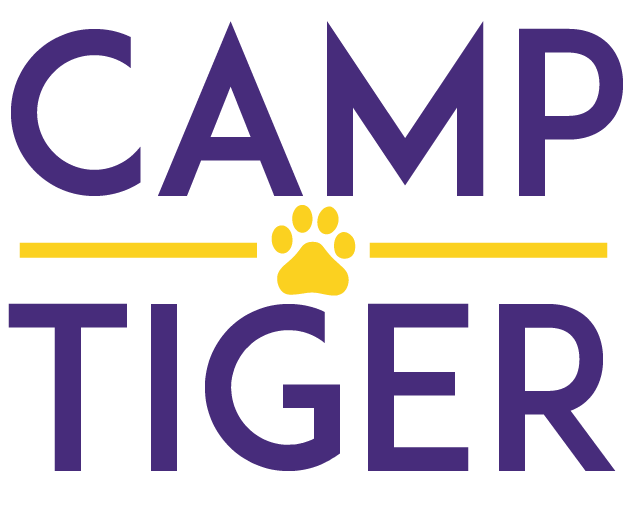 Application for Camp Tiger 2024May 20th to 24th 2024Information PacketContents include:DisclaimerList of Important DatesCamp EligibilityCamp ScheduleProcedure for ApplicationCamp Tiger Faculty Contact InformationApplication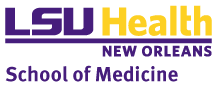 DisclaimerWe are diligently preparing to ensure that the environment during camp is safe for both campers and counselors. With our priorities in health and safety, LSUHSC has the right to cancel Camp Tiger at any time, before or during camp, for any serious health or safety concerns that would adversely impact holding in-person camp. All regulations, guidelines, and mandates set locally and by the state will be strictly followed. List of Important DatesApplication DeadlineApplications must be turned in and fully complete (i.e., vaccination records, health information, camper preferences completed) by April 7th, 2024 at 11:59 PM.Notification of AcceptanceOur physician and faculty team will review each application to assure that we can provide a safe environment for every camper and counselor. We will send acceptance notices on a rolling basis once we receive all of the proper paperwork for each camper. All acceptance notices will be sent by May 1st, 2024.Camper Parade & Tiger Treats Pick-upPrior to the first day of camp, Camp Tiger will be having a “Camper Parade” where campers and their families will drive through LSUHSC’s parking lot in their cars to be greeted by balloons, posters, music, and their counselors! Besides getting the campers excited for the week, the “Camp Tiger Treats” will also be picked up at this time. These goodie bags will contain crafts, toys, and props for each camper. Camp DatesCamp will take place from May 20th – 24th, 2024. Time specifications for the week will be provided upon your camper’s acceptance.                                                                                                            Camp EligibilityIt is our top priority to make certain that every camper has a rewarding camp experience. In order to do so, we ask that you are specific and transparent when describing your child’s medical history, medications, and assistance needs. This information will allow us to properly match campers and counselors. It will also allow us to make any necessary accommodations prior to the start of camp.Due to the limited availability of spots, campers must be between the ages of 6-15 at the time of camp. All campers are required to be up to date on their immunizations, no exceptions. In terms of COVID-19 vaccinations: All campers participating in the in-person camp format must have had their primary series of 2 vaccinations for COVID-19.Immunization requirements are based on CDC guidelines. For any further questions regarding COVID-19 vaccination requirements, please contact Dr. Kyle Fulton (gfulto@lsuhsc.edu). Camp ScheduleScheduleWe will provide a more detailed schedule in May prior to camp. See below for a general overview of the schedule:Each day will start at the LSU-HSC New Orleans campus around 7:30 am. Monday through Thursday will end at the LSU-HSC New Orleans campus around 4:30 pm. On Friday, camp will end around noon at the LSU-HSC Dental Campus with our Camp Carnival. Drop-off and Pick-up TimesWe will provide specific daily schedules when your camper is accepted for camp.Procedure for ApplicationPrior to filling out the attached application we ask that you thoroughly read the informational packet. If you have any additional questions, please see the Camp Tiger Staff Contact Information below.Fill the application out to your best ability. Please do not leave any questions blank. Return the completed application via: Email to camptiger@lsuhsc.edu (preferred method)Mail to:Lisa Williams, Office of Student AffairsLSUHSC-NO School of Medicine2020 Gravier Street, 7th Floor New Orleans, LA 70112All Applications must be received no later than April 7th, 2024. Late applications will not be accepted.Camp Tiger Staff Contact InformationOfficial Camp Tiger Email: camptiger@lsuhsc.eduMichael Barkemeyer, Camp Tiger Director Phone: 504-920-211Email: mbark2@lsuhsc.eduElise Hernandez, Camp Tiger Secretary Phone: 504-462-4933Email: ehern2@lsuhsc.eduKyle Fulton, MD, Medical DirectorPhone: 504-894-5271Email: gfulto@lsuhsc.edu Application for Camp Tiger 2024Return Application (including Immunization Records) by April 7th, 2024 to:CAMP TIGER 2024 APPLICATIONc/o Lisa WilliamsOffice of Student AffairsLSU School of Medicine2020 Gravier Street, 7th Floor 
New Orleans, LA 70112Fax: 504-568-8534camptiger@lsuhsc.eduDATE:  ________________________GENERAL INFORMATION:  To be completed by parent or guardianCamper’s Name:  ________________________________________________________________________________Age: _____   Sex: _____   Weight: _	____ 	T-Shirt Size(circle): YS   YM   YL   YXL   AS   AM   AL   AXLHas the child attended Camp Tiger before? ____________ If yes, what year(s)__________________________	Can you name your child’s previous counselors? _________________________________________Camper InformationDiagnosis: What is your child’s primary & other medical diagnosis?_______________________________________________________				Please indicate any special problems that might affect your child at camp:__________________________________________________________________________			Can your child tolerate being outdoors for more than two hours at a time?          YES          NOIf he/she CANNOT, please explain: _____________________________________________________________					Eating Habits: Needs Assistance: YES   NO			Special Diet: YES   NOPlease describe any special dietary needs/eating habits: ________________________________________________________________________________________________________________________________________________________________________________Does he/she have a wheelchair?              YES         NOIf so, is it necessary during travel? To what extent is it used (always, sometimes, etc.)?__________________________________________________________________________________Does he/she have a special lift?             YES          NO Specify: _________________________________________Does he/she wear a brace or other medical equipment?                     YES         NOIf so, when should the brace or other medical equipment be worn?___________________________________________________________				Does he/she wear diapers or need assistance with the bathroom? Any other assistance needed: __________________________________________________________________________HEALTH INFORMATION:  Please check all that applyHeadaches: __________			Asthma: __________			Indigestion: _________			Seizures: __________			Seasonal Allergies: _________		Sinus Infections: __________		Rashes: 					Fainting: _________Other (Specify)_____________________________________________Please list ALL allergies your child has and include your child’s reaction to any allergens listed:Food: ______________________________________________________________________Drink: _____________________________________________________________________Medications: ________________________________________________________________Outdoors (pollen, bee stings, etc.): _______________________________________________Other: _____________________________________________________________________Preferred Emergency Room: ___________________________________________________________*Please list any recent respiratory ailments your child has had, such as a cold, the flu, bronchitis, pneumonia, asthma, etc.:____________________________________________________________________________	__________________________________________________________________________________Please list any other medical problems: __________________________________________________________________				Does he/she take any medication, even if he/she will not take it at camp?          YES          NOIf yes, please list medications (with dosage and frequency): can attach a separate list if needed_______________________________________________________________________________________________________________________________________________________________________________Most recent COVID vaccine date: SPECIFIC INFORMATION: To be completed by parent or guardian.*Even if your child has attended Camp Tiger in previous years, all information must be filled out completely. *Please Circle Your ChoicesPersonality:  What types of personality does he/she exhibit?Easy-going	Calm    Cheerful	Alert 	Sensitive 	Strong-willed      Restless        Moody       ShyAdditional comments: ____________________________________________________________________________Does he/she have any fears we should know about? (animals, amusement park rides, etc.): ________________________________________________________________________________________Are there any triggers, approaches, or strategies that may be helpful in supporting their behavior during camp?________________________________________________________________________________________How does your child communicate?            Verbal              Signs              Non-verbal: Specify_________________________How would you rate his/her social skills?                           Good              Fair              PoorDoes your child speak/understand English?        Yes         No	If no, what is their primary language and/ or language spoken at home? CAMPER INTERESTS AND PREFERENCES:  Important for Camper/Counselor RelationshipsPlease answer the questions below so we can personalize your Camper’s experience!What does your camper enjoy doing with their spare time? _________________________________________________________________________What are your campers' favorite sports, activities, hobbies, etc.? _________________________________________________________________________What TV show or movie character(s) does your camper like?_________________________________________________________________________Does you camper enjoy performing arts (dance, music, acting)? _________________________________________________________________________List any activities or topics that your camper does not enjoy. _________________________________________________________________________What is your camper’s favorite rainy-day activity? (ex. Movies, board games, painting, etc.) _________________________________________________________________________What does your camper’s ideal day look like? (Include activities, locations, meals, etc.) _________________________________________________________________________List three adjectives that describe your camper. _________________________________________________________________________Describe a unique fact about your camper. _________________________________________________________________________Please provide any additional information about your camper's interests and hobbies that may aid us when selecting camper/counselor pairs. __________________________________________________________________________________Camp Tiger Food Preference Please take the time to answer the following questions, which will allow Camp Tiger to provide the best food options for your child. (Please note that this survey does not affect your child’s application in any way).Does your child have any food allergies (such as peanut, egg, wheat, fish, milk, etc.) or dietary restrictions?                            Y       NIf yes, please list all that apply (allergy, reaction, and treatment needed): _____________________________________________________________________________________________________________________________________________________Does your child plan to bring his/ her own lunch?    Y     NIf the camp were to have sandwiches, which would your child prefer? (Please circle one)Turkey                  Ham                  Veggie           Peanut butter and JellyIf the camp were to have a hotdog/ hamburger day, which would your child prefer? (Please circle one) Hamburger                  Hotdog              NeitherPlease mark an ‘X’ by any of the following foods that your child WILL NOT eat____ Subway Sandwiches____ Raising Cane’s Chicken Tenders____ Jimmy Johns Sandwiches ____ Pizza____Other: ________________What snacks are your child’s favorite?______________________________________________________________________Please describe below any dietary routines that help support your child’s food intake (e.g. assistance with utensils, feeding schedule, etc.).______________________________________________________________________If there’s any further information about your child that you would like the Camp Tiger staff to know, please use the space below.______________________________________________________________________________________________________________________________________________________________________________Parent/Guardian InformationPrimary Parent/Guardian’s Name: _________________________________________________________ Primary Mailing Address (City, State, Zip): ________________________________________________________________________________________________________________________________________________________________________________*Daytime Phone Number: _____________________    Type: HOME       WORK       CELL     *Other Phone Number: ________________________   Type: HOME       WORK       CELL    *E-mail Address: _______________________________________________________________Second Parent/Guardian’s Name: __________________________________________________________  Primary Mailing Address (if different) (City, State, Zip): ________________________________________________________________________________________________________________________________________________________________________________*Daytime Phone Number: _____________________    Type: HOME       WORK       CELL     *Other Phone Number: ________________________   Type: HOME       WORK       CELL     *E-mail Address: _______________________________________________________________Emergency Contact: If I cannot be reached in an EMERGENCY, the camp counselors and director may contact:Emergency Contact: ____________________________________________________________________Relationship to Camper: _________________________________________________________________Primary Mailing Address (City, State, Zip): ____________________________________________________________________________________________________________________________________________________________________________________________________*Phone Number: _____________________    Type: HOME       WORK       CELL      *E-mail Address: _______________________________________________________________Name of Primary Care Physician: ________________________________________________Address: _______________________________________________________________Phone: _________________________________________________________________In the event that we need to hospitalize your child, the following information will expedite the admit process. Please fill out to the best of your ability or attach a copy of the child’s insurance card. This information will be completely confidential, accessible only by the Camp Director and the Faculty Sponsor to be used on an emergency basis.Date of Birth:  ___________Health Insurance Provider: ________________________________________________________Name of Policy Holder: __________________________________________________________Group ID Number: ______________________     Policy number: _________________________Parent or Guardian Authorization and WaiverThe given health history is correct, to the extent of my knowledge, and I give my full consent for applicant, ________________________________________________, to attend Camp Tiger - LSUHSC Summer Camp for Special Needs Children and to engage in all planned camp activities, except as noted by me and the examining physician.In the event that I cannot be reached in an EMERGENCY, I hereby give my permission to the physician selected by the camp director to hospitalize, secure proper treatment for, and to order injection, anesthesia or surgery for my child as named above.Print Guardian Name:	_____________________________________________________Signature of Guardian:	_____________________________________________________	Date:	_____________________________________________________***Please attach an up-to-date Immunization Record showing that your child is current on all recommended immunizations including the COVID-19 vaccination. You MUST include your full immunization record regardless of if your child has participated in camp before. ***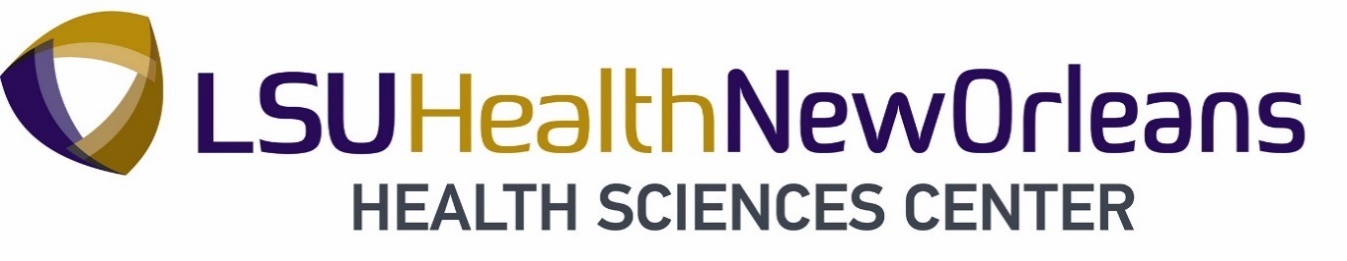 CONSENT FOR PHOTOGRAPHY, INTERVIEW, RECORDINGI, ___________________________________, hereby grant permission to LSU Health Sciences Center New Orleans to photograph, video tape, record, or interview me, or in the case of a minor, my child_________________________________, for print, broadcast, or social media use, for use in LSU Health Sciences Center New Orleans publications, video or audio tapes, brochures, website, or for use in teaching by LSU Health Sciences Center New Orleans faculty. I hereby transfer to LSU Health Sciences Center New Orleans all rights and claims I have, or in the future may acquire, with respect to such photographs, video recordings, audio recordings, and/or written materials, agreeing that same shall be the sole and absolute property of LSU Health Sciences Center New Orleans.  I hereby relieve and release LSU Health Sciences Center New Orleans from any and all claims whatsoever, and for any and all kinds of remuneration for use of such materials. Signature _________________________________Date______________Address: ______________________________________________________________________________________________________________________________________________________________BE SURE THAT YOU HAVE INCLUDED ALL FIVE PAGES OF THE CAMPER APPLICATION (NUMBERED 5-11) ALONG WITH UP TO DATE IMMUNIZATION RECORDS BY APRIL 7th, 2024 AT 11:59 PM.**In order for an application to be complete, it MUST include:** □ Completed application (pages 5 to 10)□ Photo release form (page 11)□ Up-to-date immunization recordIncomplete applications will not be considered.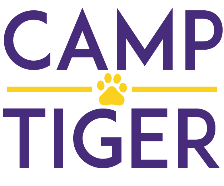 